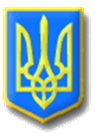 ЛИТОВЕЗЬКА СІЛЬСЬКА РАДАВОЛОДИМИРСЬКОГО РАЙОНУ ВОЛИНСЬКОЇ ОБЛАСТІПозачергова сорок  шоста  сесія  восьмого скликанняР І Ш Е Н Н ЯВід 08 серпня  2024 року                     с. Литовеж                                   № 46/ Про затвердження порядку денного позачергової сорок шостої сесії  Литовезької  сільської  радиВідповідно до п. 14 ст. 46 Закону України «Про місцеве самоврядування в Україні», Литовезька сільська рада ВИРІШИЛА:     Затвердити для розгляду позачергової сорок шостої  сесії Литовезької  сільської ради восьмого скликання такий перелік питань:    Порядок денний1.Про затвердження порядку денного позачергової сорок шостої  сесії  Литовезької сільської ради восьмого скликання.Доповідач: Олена КАСЯНЧУК- сільський голова.2. Про виконання  бюджету Литовезької сільської територіальної громади  за  1 півріччя 2024року”Доповідач: Олена МУДРИК – начальник фінансового відділу.3. Про внесення змін до рішення сільської ради від 22 грудня 2023 року № 40/7 „Про бюджет Литовезької сільської територіальної громади на 2024 рік ” Доповідач: Олена МУДРИК – начальник фінансового відділу.4. Про безоплатну передачу майна. Доповідач: Олена Мудрик – начальник фінансового відділу.5.Про проведення інвентаризації земельних ділянок за межами с.Литовеж.Доповідач: Андрій ВЕЛИЧКО – головний спеціаліст відділу земельних відносин, комунальної власності, містобудування, архітектури, соціально-економічногго розвитку та інвестицій.6.Про внесення змін до штатного розпису  Мовниківської гімназії Литовезької сільської ради Володимирського району Волинської області.Доповідач: Руслан ГОЛОДЮК – начальник гуманітарного відділу.7.Про внесення змін до Регламенту Литовезької сільської ради, затвердженого рішенням Литовезької сільської ради   від 18.11.2020 року № 1/6 , та Положення про постійні комісії Литовезької сільської  ради, затвердженого рішенням Литовезької сільської  ради від 18.11.2020 року №1/13.Доповідач: Олена КАСЯНЧУК- сільський голова.8. Про затвердження  розпоряджень сільського голови, виданих в міжсесійний періодДоповідач: Олена МУДРИК – начальник фінансового відділу.Сільський голова                                                                                Олена КАСЯНЧУК